Temeljem članka 72. Zakona o komunalnom gospodarstvu („Narodne novine broj: 68/18 i 110/18), te članka 30. Statuta Općine Vladislavci („Službeni glasnik Općine Vladislavci broj 3/13, 3/17 i 2/18) Općinsko vijeće Općine Vladislavci na svojoj 16. sjednici održanoj 3. lipnja  2019. godine donosiODLUKU o 1. izmjenama i dopunama Programa održavanja komunalne infrastrukture na području Općine Vladislavci za 2019. godinu Članak 1.Program održavanja komunalne infrastrukture na području Općine Vladislavci za 2019. godinu („Službeni glasnik“ Općine Vladislavci“ br. 11/18)  mijenja se prema odredbama ove Odluke. Članak 2.Članak 2. Programa  održavanja komunalne infrastrukture na području Općine Vladislavci za 2019. godinu („Službeni glasnik“ Općine Vladislavci“ br. 11/18) mijenja se i sada glasi: „Članak 2. Sredstva prikupljena od komunalne naknade u iznosu od 320.000,00  kuna,  grobne naknade u iznosu  od 85.000,00 kuna, ostalih  prihoda i primitaka u iznosu od  12.618,37 kune i općih prihoda i primitaka u iznosu 147.093,65 kuna  odnosno ukupna sredstva od  564.712,02 kune koristit će se za održavanje komunalne infrastrukture na području Općine Vladislavci u 2019. godini. Članak 3.Članak 5. Programa  održavanja komunalne infrastrukture na području Općine Vladislavci za 2019. godinu („Službeni glasnik“ Općine Vladislavci“ br. 11/18) mijenja se i sada glasi: „Članak 5.Održavanje javne rasvjete odnosi se na osiguranje potrebnih sredstava za održavanje rasvjetnih tijela na području Općine i utrošenu električnu energiju za javnu rasvjetu prema ispostavljenim računima distributera.Javna rasvjeta se održava u sljedećim naseljima:javna rasvjeta u naselju Vladisalvci u ulicama K. Tomislava, P. Svačića, K. Zvonimira, Športska, E. Kiša, K.P. Krešimiva IV, Kudeljara i Ciglanajavna rasvjeta u naselju Dopsin u ulicama J. J. Strossmayera i Sv. Ivanajavna rasvjeta u naselju Hrastin u ulicama Š. Petefija, F. Kiša, Nikole Šubića Zrinskoga Potrebna sredstva za gore navedenu aktivnosti planirani u Proračunu za 2019. godinu iznose:- održavanje javne rasvjete					         20.000,00 kn- utrošak električne energije				                   117.000,00 knČlanak 4. Članak 8. Programa  održavanja komunalne infrastrukture na području Općine Vladislavci za 2019. godinu („Službeni glasnik“ Općine Vladislavci“ br. 11/18) mijenja se i sada glasi: „Članak 8.Utvrđuje se slijedeća rekapitulacija Programa: PRIHODIRASHODI: Članak 5.Ova Odluka  stupa na snagu osmog dana od objave u  „Službenom glasniku“ Općine Vladislavci. KLASA: 363-02/18-18/03URBROJ: 2158/7-01-19-02Vladislavci, 3. lipnja  2019.PredsjednikOpćinskog vijećaKrunoslav Morović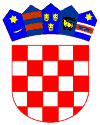 REPUBLIKA HRVATSKAOSJEČKO-BARANJSKA ŽUPANIJAOPĆINA VLADISLAVCIOPĆINSKI NAČELNIKTemeljem članka 48. Zakona o lokalnoj i područnoj (regionalnoj) samoupravi (Narodne novine broj: 33/01, 60/01, 129/05, 109/07, 125/08, 36/09, 150/11, 144/12, 19/13, 137/15 i 123/17) i  članka  36. Statuta Općine Vladislavci („Službeni glasnik“ Općine Vladislavci br. 3/13, 3/17 i 2/18)  Općinski načelnik Općine Vladislavci dana 23. svibnja  2019. godine, donosiZAKLJUČAKI.Utvrđuje se prijedlog Odluke o 1. izmjenama i dopunama Programa održavanja  objekata i uređaja komunalne infrastrukture  za 2019. godinu na području Općine Vladislavci. II.Prijedlog Odluke   iz točke I. ovog Zaključka upućuje se Općinskom vijeću Općine Vladislavci na razmatranje i usvajanje. III.Predlažem Općinskom vijeću Općine Vladislavci usvajanje Odluke  iz točke I. ovog Zaključka. IV.Ovaj Zaključak stupa na snagu danom donošenja. KLASA: 363-02/18-18/03UR.BROJ: 2158/07-02-19-03Vladislavci, 23. svibnja  2019. Općinski načelnikMarjan TomasR.BR.IZVOR PRIHODAPLAN IZNOS U KNPOVEĆANJE/SMANJENJEKNNOVI PLANKN1.Komunalna naknada320.000,00  0,00320.000,00  2.Grobna naknada85.000,000,0085.000,003.Ostali prihodi i primici59.844,00-47.225,6312.618,374.Opći prihodi i primici 129.868,02+17.225,63147.093,65UKUPNO PRIHODI594.712,02-30.000,00564.712,02R.BR.VRSTA RASHODAPLANIZNOS U KNPOVEĆANJE/SMANJENJEKNNOVI PLANKNI.ODRŽAVANJE JAVNIH POVRŠINA264.122,020,00264.122,021.plaće radnika komunalnog pogona, osiguranja  169.622,020,00169.622,022.motorni benzin i dizel gorivo za teretno motorno vozilo25.000,000,0025.000,003.motorni benzin i dizel gorivo za kosilice    	  25.000,000,0025.000,004.potrebni alati za rad 				  30.000,000,0030.000,005.usluge pri registraciji prijevoznih sredstava		5.000,000,005.000,006.servis opreme i alata                                                                             5.000,000,005.000,007.uredski materijal                                                                                   1.500,000,001.500,00 službena radna zaštitna odjeća i obuća                                                 3.000,000,003.000,00II.ODRŽAVANJE NERAZVRSTANIH CESTA13.500,000,0013.500,001.Zimsko održavanje nerazvrstanih cesta13.500,000,0013.500,00III.ODRŽAVANJE JAVNE RASVJETE167.000,00-30.000,00137.000,001.Održavanje javne rasvjete50.000,00-30.000,0020.000,002.Utrošak električne energije117.000,000,00117.000,00IV.ODRŽAVANJE GROBLJA I OSTALIH JAVNIH POVRŠINA150.090,000,00150.090,001.Održavanje groblja i javnih površina koje ne održava Vlastiti komunalni pogon150.090,000,00150.090,00UKUPNO RASHODI 594.712,02-30.000,00564.712,02